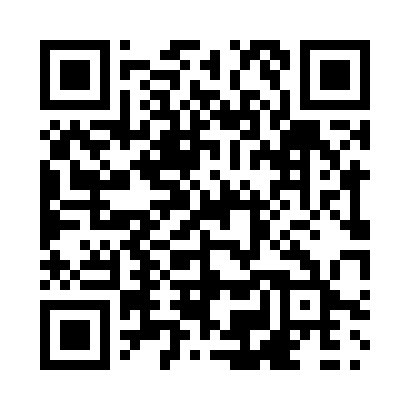 Prayer times for Pelerin, New Brunswick, CanadaMon 1 Jul 2024 - Wed 31 Jul 2024High Latitude Method: Angle Based RulePrayer Calculation Method: Islamic Society of North AmericaAsar Calculation Method: HanafiPrayer times provided by https://www.salahtimes.comDateDayFajrSunriseDhuhrAsrMaghribIsha1Mon3:295:311:236:489:1511:182Tue3:305:321:236:489:1511:173Wed3:315:331:246:489:1511:164Thu3:325:331:246:489:1411:155Fri3:335:341:246:489:1411:156Sat3:345:351:246:489:1311:147Sun3:355:351:246:479:1311:138Mon3:375:361:246:479:1211:129Tue3:385:371:256:479:1211:1010Wed3:405:381:256:479:1111:0911Thu3:415:391:256:479:1111:0812Fri3:435:401:256:469:1011:0713Sat3:445:411:256:469:0911:0514Sun3:465:421:256:469:0911:0415Mon3:475:421:256:459:0811:0316Tue3:495:431:256:459:0711:0117Wed3:515:441:266:449:0611:0018Thu3:525:451:266:449:0510:5819Fri3:545:471:266:439:0410:5620Sat3:565:481:266:439:0310:5521Sun3:575:491:266:429:0210:5322Mon3:595:501:266:429:0110:5123Tue4:015:511:266:419:0010:5024Wed4:035:521:266:418:5910:4825Thu4:055:531:266:408:5810:4626Fri4:065:541:266:398:5710:4427Sat4:085:551:266:398:5610:4228Sun4:105:571:266:388:5410:4029Mon4:125:581:266:378:5310:3930Tue4:145:591:266:368:5210:3731Wed4:166:001:266:358:5110:35